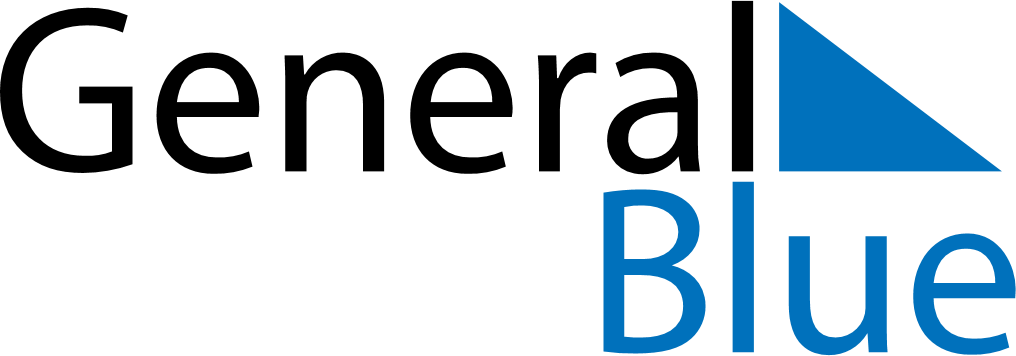 October 2024October 2024October 2024October 2024October 2024October 2024Bundoran, Ulster, IrelandBundoran, Ulster, IrelandBundoran, Ulster, IrelandBundoran, Ulster, IrelandBundoran, Ulster, IrelandBundoran, Ulster, IrelandSunday Monday Tuesday Wednesday Thursday Friday Saturday 1 2 3 4 5 Sunrise: 7:35 AM Sunset: 7:10 PM Daylight: 11 hours and 34 minutes. Sunrise: 7:37 AM Sunset: 7:07 PM Daylight: 11 hours and 30 minutes. Sunrise: 7:39 AM Sunset: 7:05 PM Daylight: 11 hours and 25 minutes. Sunrise: 7:41 AM Sunset: 7:02 PM Daylight: 11 hours and 21 minutes. Sunrise: 7:43 AM Sunset: 7:00 PM Daylight: 11 hours and 17 minutes. 6 7 8 9 10 11 12 Sunrise: 7:44 AM Sunset: 6:57 PM Daylight: 11 hours and 12 minutes. Sunrise: 7:46 AM Sunset: 6:55 PM Daylight: 11 hours and 8 minutes. Sunrise: 7:48 AM Sunset: 6:52 PM Daylight: 11 hours and 4 minutes. Sunrise: 7:50 AM Sunset: 6:50 PM Daylight: 10 hours and 59 minutes. Sunrise: 7:52 AM Sunset: 6:47 PM Daylight: 10 hours and 55 minutes. Sunrise: 7:54 AM Sunset: 6:45 PM Daylight: 10 hours and 51 minutes. Sunrise: 7:56 AM Sunset: 6:42 PM Daylight: 10 hours and 46 minutes. 13 14 15 16 17 18 19 Sunrise: 7:58 AM Sunset: 6:40 PM Daylight: 10 hours and 42 minutes. Sunrise: 8:00 AM Sunset: 6:38 PM Daylight: 10 hours and 38 minutes. Sunrise: 8:01 AM Sunset: 6:35 PM Daylight: 10 hours and 33 minutes. Sunrise: 8:03 AM Sunset: 6:33 PM Daylight: 10 hours and 29 minutes. Sunrise: 8:05 AM Sunset: 6:31 PM Daylight: 10 hours and 25 minutes. Sunrise: 8:07 AM Sunset: 6:28 PM Daylight: 10 hours and 20 minutes. Sunrise: 8:09 AM Sunset: 6:26 PM Daylight: 10 hours and 16 minutes. 20 21 22 23 24 25 26 Sunrise: 8:11 AM Sunset: 6:24 PM Daylight: 10 hours and 12 minutes. Sunrise: 8:13 AM Sunset: 6:21 PM Daylight: 10 hours and 8 minutes. Sunrise: 8:15 AM Sunset: 6:19 PM Daylight: 10 hours and 3 minutes. Sunrise: 8:17 AM Sunset: 6:17 PM Daylight: 9 hours and 59 minutes. Sunrise: 8:19 AM Sunset: 6:15 PM Daylight: 9 hours and 55 minutes. Sunrise: 8:21 AM Sunset: 6:12 PM Daylight: 9 hours and 51 minutes. Sunrise: 8:23 AM Sunset: 6:10 PM Daylight: 9 hours and 47 minutes. 27 28 29 30 31 Sunrise: 7:25 AM Sunset: 5:08 PM Daylight: 9 hours and 42 minutes. Sunrise: 7:27 AM Sunset: 5:06 PM Daylight: 9 hours and 38 minutes. Sunrise: 7:29 AM Sunset: 5:04 PM Daylight: 9 hours and 34 minutes. Sunrise: 7:31 AM Sunset: 5:02 PM Daylight: 9 hours and 30 minutes. Sunrise: 7:33 AM Sunset: 4:59 PM Daylight: 9 hours and 26 minutes. 